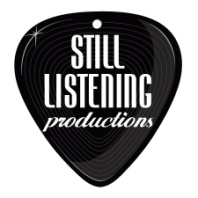 Collin Elliott:  Live Ceremony/Cocktail Hour Songlist#41 – Dave Matthews Band3 A.M. – Matchbox TwentyAddicted to Love – Robert PalmerAll Along the Watchtower – Jimi HendrixAll I Want Is You – U2All My Days – Alexi MurdochAll The Small Things – Blink 182All You Need Is Love – The BeatlesAmerican Girl – Tom PettyAmerican Pie – Don McLeanAngel Eyes – Love & TheftAnswering Bell – Ryan AdamsBabylon – David GrayBad Blood – Taylor SwiftBad Company – Bad CompanyBad Moon Rising – Creedence Clearwater RevivalBadfish – SublimeBe Mine – David GrayBetter Together – Jack JohnsonBillie Jean – Michael JacksonBittersweet Symphony – The VerveBlack Dog – Led ZeppelinBlue Mind – Alexi MurdochBlue Monday – New OrderBreakdown – Jack JohnsonBrown Eyed Girl – Van MorrisonCalifornia – Tom PettyCan’t Help Falling In Love With You – ElvisCannonball – Damien RiceCarolina – Eric ChurchChains of Love – Ryan AdamsChampagne Supernova – OasisChicken Fried – Zac Brown BandCome Together – The BeatlesCrazy About You - WhiskeytownCrazy Love – Van MorrisonCrossroads – CreamCupid – Sam CookeCuts Like A Knife – Bryan AdamsDays Like This – Van MorrisonDead Flowers – The Rolling StonesDesire – Ryan AdamsDesire- U2Diamonds on the Soles of her Shoes – Paul SimonDie A Happy Man – Thomas RhettDirty Old Town – The PoguesDo Your Thing – Edwin McCainDon’t Look Back In Anger – OasisDon’t Think Twice, It’s Alright – Bob DylanEverlong – Foo FightersEverybody Move It – Teddy ThompsonEverything – Michael BubleA Face To Call Home – John MayerFake Plastic Trees – RadioheadFeel Like Making Love – Bad CompanyFirecracker – Ryan AdamsFirst Day of My Life – Bright EyesFool To Love You – John MayerForever – Ben HarperFree – Donovan FrankenreiterFree – Zac Brown BandFree Falling – Tom PettyGet Lucky – Daft PunkGhosts of Jackson Square – Edwin McCainGod Gave Me You – Blake SheltonGod Is My Friend – Bob SchneiderGoing To California – Led ZeppelinGold On The Ceiling – The Black KeysGreen Eyes – ColdplayHalf of My Heart – John MayerHallelujah – Ryan AdamsHard to Handle – The Black CrowesHard to Love – Lee BriceHard to Make a Stand – Sheryl CrowHave A Little Faith In Me – John HiattHave I Told You Lately – Van MorrisonHeartbreak Hotel – ElvisHeart of Gold – Neil YoungHeart of Life – John MayerHeartbreaker – Led ZeppelinHeaven – Brett DennenHeaven – Bryan AdamsHere Comes The Sun – The BeatlesHey, Hey What Can I Do – Led ZeppelinHey Joe – Jimi HendrixHey Pretty Girl – Kip MooreHo Hey – The LumineersThe House Is Rockin – Stevie Ray VaughanHow Sweet It Is (To Be Loved By You) – Marvin GayeI Got You – Jack JohnsonI Still Haven’t Found What I’m Looking For – U2I Won’t Back Down – Tom PettyI’ll Be – Edwin McCainI’m Yours – Jason MrazI’ve Seen A Love – Edwin McCainIf I Should Fall From Grace With God – The PoguesIn My Life – The BeatlesIn My Place – ColdplayInto the Great Wide Open – Tom PettyInto The Mystic – Van MorrisonIris – Goo Goo DollsIs This Love – Bob MarleyIsland In The Sun – WeezerI’ll Follow You Into The Dark – Death Cab for CutieKnockin’ On Heaven’s Door – Bob DylanLast Dance With Mary Jane – Tom PettyLearning to Fly – Tom PettyThe Lemon Song – Led ZeppelinLet It Be – The BeatlesLife Is Better With You – Michael FrantiLife On A Chain – Pete YornLively Up Yourself – Bob MarleyLonely Boy – The Black KeysLove Is A Verb – John MayerLovers In Japan – ColdplayLucky Man – The VerveLucky Now – Ryan AdamsMake You Feel My Love – Bob Dylan/AdeleMaking Memories of Us – Keith UrbanMarry Me – TrainMarvin Gaye – Charlie PuthMean to Me – Brett EldridgeMidnight Rider – The Allman BrothersMoney for Nothing – Dire StraitsMustang Sally – Wilson PickettNew York – Ryan AdamsNo Woman, No Cry – Bob MarleyOh My Sweet Carolina – Ryan AdamsOhio – Crosby, Stills, Nash & YoungOne – U2The One – KodalineOne Love – Bob MarleyPaint it Black – The Rolling StonesPeaceful Easy Feeling – The EaglesPerfectly Lonely – John MayerPhotograph – Ed SheeranPink Houses – John MellencampPositively 4th Street – Bob DylanQueen of California – John MayerRamble On – Led ZeppelinRamblin’ Man – The Allman BrothersRed, Red Wine – UB40Redemption Song – Bob MarleyRemedy – The Black CrowesRescue Blues – Ryan AdamsRing of Fire – Jonny CashRoyals – LordeRun To You – Bryan AdamsThe Scientist – ColdplaySexual Healing – Marvin GayeShe Talks To Angels – The Black CrowesShooting Star – Bad CompanyShould I Stay Or Should I Go – The ClashSigned, Sealed, Delivered – Stevie WonderSimple Man – Lynyrd SkynyrdSloop John B – The Beach BoysSlow Dancing In A Burning Room – John MayerSmall Town – John MellencampSomebody Like You – Keith UrbanSomething Like Olivia – John MayerSomewhere Over The Rainbow – IZSparks – ColdplayStand By Me – Ben E. KingStars Go Blue – Ryan AdamsStir It Up – Bob MarleyStory of My Life – One Direction Streams of Whiskey – The PoguesStuck In The Middle With You – Stealers WheelSuch Great Heights – The Postal ServiceSuperstition – Stevie WonderSweet Caroline – Neil DiamondSweet Child O’ Mine – Guns & RosesSweet Home Alabama – Lynyrd SkynyrdSweet Pea – Amos LeeTake It Easy – The EaglesTangerine – Led ZeppelinTeenage Dream – Katy PerryThinking Out Loud – Ed SheeranThis Year’s Love – David GrayA Thousand Years – Cristina PerriTide Is High – BlondieTo Be Young – Ryan AdamsTrouble – Ray LamontagneTupelo Honey – Van MorrisonTwo – Ryan AdamsUmbrella – RihannaUs Against The World – ColdplayViva La Vida – ColdplayVoodoo Child – Jimi HendrixWagaon Wheel – Old Crow Medicine Show/Darius RuckerWaiting In Vain – Bob MarleyWaiting on the World to Change – John MayerWalk of Life – Dire StraitsWalking in Memphis – Marc CohnThe Way You Make Me Feel – Michael JacksonWe Found Love – RihannaWhat A Wonderful World – Louis ArmstrongWhat I Got – SublimeWhatever It Is – Zac Brown BandWhen You Say Nothing At All – Alison KraussWhere The Streets Have No Name – U2Who Are You When I’m Not Looking – Blake SheltonWild Night – Van MorrisonWildflowers – Tom PettyWinding Wheel – Ryan AdamsWith or Without You – U2Wonderful Tonight – Eric ClaptonWonderwall – OasisYellow – ColdplayYou & Me – Dave Matthews BandYou and Me - LifehouseYou Might Think – The CarsYou Shook Me All Night Long – AC/DCYou Wreck Me – Tom PettyYou’re My Best Friend – QueenYou’ve Got To Hide Your Love Away – The BeatlesYour House – Steel PulseYour Love – The OutfieldYou’re The World To Me – David Gray